Центральная городскаябиблиотекаг. Горячий Ключ,ул. Ленина 203/1Режим работы10.00 -18 .00Выходной день –понедельникПоследний деньмесяца – санитарныйе-mail:  biblioteka.gorkluch@gmail.comwww.librarygk.ruМБУК «ЦБС»Центральная городская библиотекаОтдел методической работыМесяц в названиях книг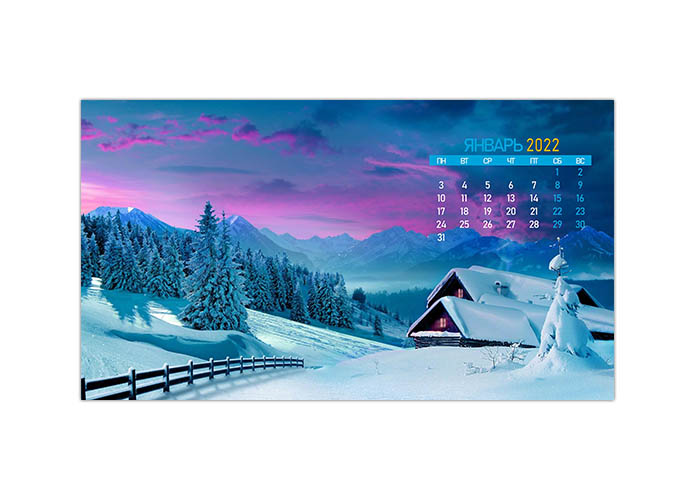 Горячий Ключ2022		Просинец, трескун, снежень… И всё это названия января. Просинец -  исконно русское название  месяца , так как небо синеет, день прибавляется, становится светлее.
Другое название -  "трескун", "снеговик", "огневик" (морозом обжигает), "ледовик", "студень", "снежень", "щипун". По старому календарю, когда год начинался с марта, январь шел одиннадцатым; когда год начинали с сентября, - пятым. Первым месяцем года он стал с 1700-го по указу Петра I.	Январь - самый холодный месяц года.А что же почитать о январе? Непременно, «январские» книги,  в которых интересные истории. 	Елчиев В. «13 дней января» 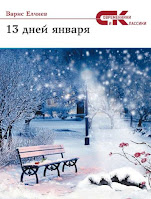 	В книге автор поднимает вопросы  внимательного, чуткого отношения к людям, которые живут и работают вместе с нами, решают  нравственные проблемы. 		Малатов А. «О января» 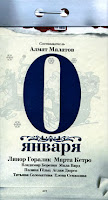 	В детстве Новый год - всегда праздник.  С возрастом каждый Новый год становится поводом оглянуться назад, и к праздничному настроению примешивается грусть. Этот сборник - "ёлка" для взрослых, которые вспоминают свою жизнь в краткое мгновение между годами - нулевое января.  Рассказ   смешной и грустный о том, как двое писателей в самолёте сочиняли новогоднюю сказку для детей, эти образы воображаемых детей и героев сказки глубоко запечатлелись в  памяти. И пьяный заяц, и дед Мороз, и добрый милиционер, и конечно же финал сказки! Рассказ очень поднимает настроение,- читая его, не замечаешь времени". Осипов Г. «Конец января в Карфагене»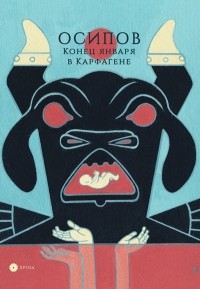 	Георгий Осипов , известный также как Граф Хортица, -  писатель, переводчик, певец."Конец января в Карфагене", вторая книга художественной прозы Г.Осипова, объединяет одноименный сборник рассказов (1977-2011) и повесть "Серый мой друг" Пимиров «А. Январь 1837 год» 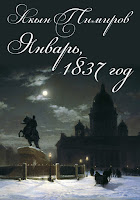 	В книге Акына Пимирова читатель столкнется с совершенно новым, оригинальным взглядом на печальные события января 1837 года, последних дней жизни великого русского поэта Александра Пушкина. Да и сам Пушкин, и образы его ближайшего окружения в этой повести не совсем привычны для большинства из нас. Герои повести – трое друзей-студентов – перемещаются во времени  из наших дней в девятнадцатый век. Что они вынесли из глубин веков, из встреч со своими великими предками, вы узнаете, прочитав эту повесть. Пруссакова И. «Солнечный день в январе»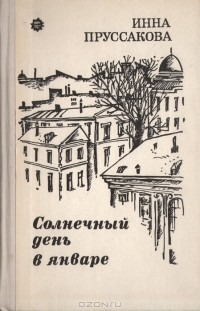 		Книга ленинградской писательницы Инны Пруссаковой "Солнечный день в январе" состоит из повести и рассказов. Из рассказа в рассказ переходят волнующие автора вопросы: как помочь человеку? В чем смысл контактов между людьми? Какими путями приходят люди к пониманию друг друга? 	Станев Э. "Весна в январе" 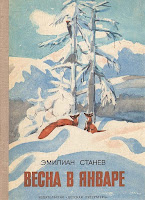 	Повесть "Весна в январе" - о дружбе мальчика с дедом, который знакомит ребенка со сложным и прекрасным миром природы.	В книгу входит также уже известная нашим читателям повесть "Чернушка".	Айн Рэнд "Ночью 16 января" 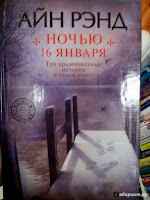 	Книга "Ночью 16 января" включает три произведения Айн Рэнд, написанные в разные годы: "Ночью 16 января", "Идеал", "Подумай дважды". Все произведения очень яркие и необычные. 		Дьюла Фекете «Январь, февраль, март…» 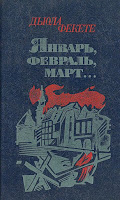 		В книгу современного крупного прозаика, вице-председателя Союза венгерских писателей Д.Фекете вошли три повести, композиционно связанные друг с другом, в которых рассказывается о событиях второй мировой войны, об освобождении Венгрии Советской Армией, о стремлении венгерского народа к новой, свободной жизни. 		Майкл Флинн «Танцор января» 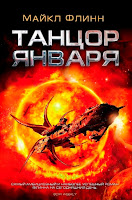 		Амос Январь, капитан грузового звездолета «Нью-Анджелес», из-за  поломки вынужден посадить свое судно на пустынной планете. Для ремонта необходима руда, и  экипаж активно принимается за ее добычу, но находят  артефакт, с виду напоминающий брусок из песчаника. Что это — просто необычный предмет или могущественное оружие, которое может погубить человечество? Прозванный Танцором за свою способность  менять форму, этот загадочный предмет становится настоящей ценностью, котрой  многие стремятся завладеть … 	Патриции Хайсмит  «Два лика января» 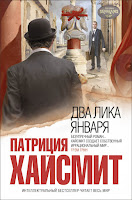 	«Два лика января» — остросюжетный роман-притча о поэте, который решает преступить закон, пытаясь залечить старую душевную рану, о благополучном бизнесмене, который на самом деле сколотил состояние с помощью мошенничества, о женщине, которая для первого из героев олицетворяет прошлое, а второму дает надежду на будущее. Роман, действие которого происходит в Средиземноморье в месяце, посвященном двуликому богу Янусу, задает вопрос: что важнее — голос крови или первобытный инстинкт? 	Ханцис Алиса «И вянут розы в зной январский» 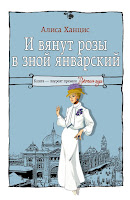 	Двадцатилетняя Делия, приехав из провинции в блестящий столичный город, чувствует себя рожденной заново. Здесь праздное, богато разодетое высшее общество соседствует с веселой и пестрой богемой, здесь за каждым поворотом скрываются чудеса и сюрпризы. Но так ли безобидна шумная столица? Делия рискует — потеряет ли она себя или, наоборот, найдет? 